La musique et moiJ’ÉCOUTE UN DIALOGUEEcoute une première fois le dialogue et réponds aux questions.Julien va à son cours de piano. VraiFauxStéphanie joue d’un instrument.Vrai FauxJulien aime le rock.Vrai FauxRéécoute le dialogue et remplis le tableau en faisant une croix ☑ . Qui a dit quoi ?JE CONJUGUE DES VERBESObserve les phrases suivantes, souligne les verbes et complète le tableau.Je ne joue pas d’instrument.J’adore Maitre Gims.Tu préfères le rock ?J’aime beaucoup Jimi Hendrix.Ecoute les verbes et choisis la/les personnes correspondante(s). Attention ! Il y a parfois plusieurs réponses possibles. a)	je - il -  nous – tu b)	ils - elles - il - nous  c)	vous - elle - je - nous  d)	je - tu - elles - vous   e)	nous - ils - je - tu   JE POSE DES QUESTIONS SUR LES GOÛTSPose des questions à ton voisin à partir des images et des mots suivants.StéphanieJulienJ’adore le rap.Je n’aime pas Maitre Gims.J’aime beaucoup Jimi Hendrix.Je préfère écouter de la musique sur Spotify.JouerPréférerJe jou…..Tu jou…..Il/Elle joueNous jouonsVous jouezIls/Elles jouentJe préfèr….Tu préfèr…..Il/Elle préfèreNous préféronsVous préférezIls/Elles préfèrentjouer sur l’ordinateur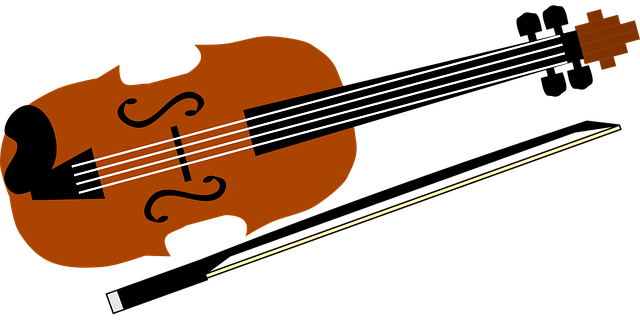 genre de musique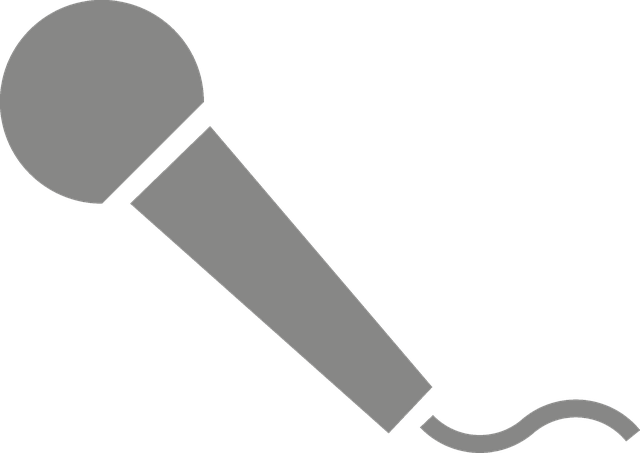 jouer dans un groupe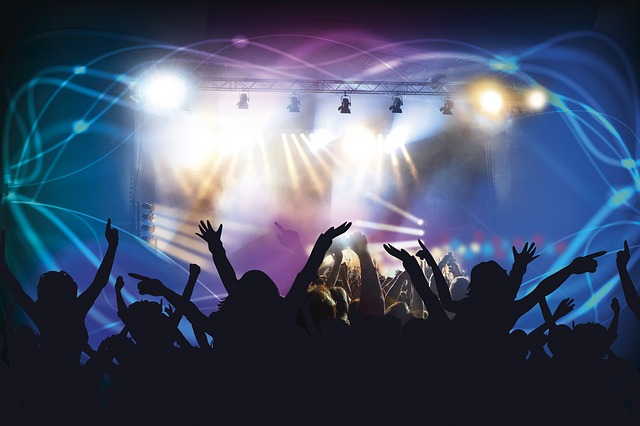 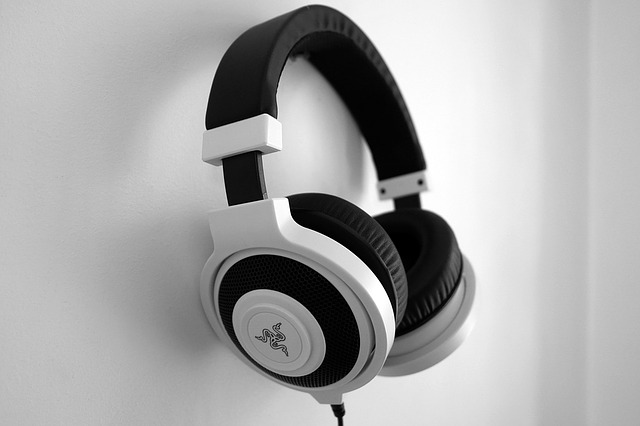 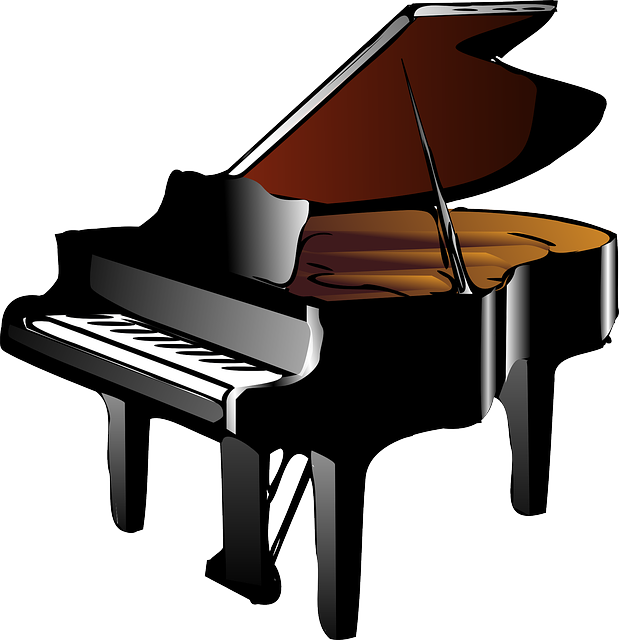 écouter la radio